Комиссия по делам несовершеннолетних и защите их прав в муниципальном образовании «Новодугинский район» Смоленской области.Памятка для детей и родителей8-800-2000-112 - единый общероссийский номер детского «телефона доверия»;(848138) 2-11-67 – детский телефон доверия отдела по образованию Администрации муниципального образования «Новодугинский район» Смоленской области;(848138) 2-18-81 – комиссия по делам несовершеннолетних и защите их прав в муниципальном образовании «Новодугинский район» Смоленской области;(848138)2-13-95 - инспектор по делам несовершеннолетних группы участковых уполномоченных пункта полиции по Новодугинскому району МО МВД России «Гагаринский».Виды жестокого обращения с детьми:Физическое насилие – нанесение ребенку физических травм, телесных повреждений, которые причиняют ущерб здоровью ребенка, нарушают его развитие и лишают жизни. Это избиение, истязания, пощечины.Эмоциональное оскорбление – высказывания или действия, которые заставляют ребенка думать, что он нежеланный и никчёмный. Взрослые могут кричать, угрожать, игнорировать ребенка.Сексуальное насилие – любые сексуальные контакты между взрослым и ребенком или старшим ребенком и младшим, а также демонстрация ребенку порноснимков и порнофильмов.Пренебрежение ребенком – оставление ребенка без присмотра, отсутствие должного  обеспечения основных потребностей ребенка.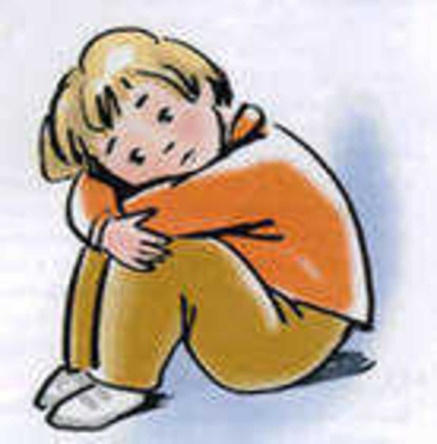 